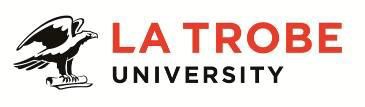 Position Description  Teaching and Research –  Lecturer in Human Anatomy 	Position No:	50001070Department:	Physiology, Anatomy and MicrobiologySchool:	Life Sciences Campus/Location:	Melbourne Classification:	LEVEL B - LecturerEmployment Type:	Full-time, fixed-term replacementPosition Supervisor: Number:Head of Department, Physiology, Anatomy and Microbiology50000661Other Benefits:	http://www.latrobe.edu.au/jobs/working/benefitsFurther information about:La Trobe University - http://www.latrobe.edu.au/aboutDepartment of Physiology, Anatomy and Microbiology - http://www.latrobe.edu.au/physiology- anatomy-and-microbiologyFor enquiries only contact:Grant Drummond, TEL: 9479-5843 Email: g.drummond@latrobe.edu.auPosition DescriptionLevel B – Lecturer in Human AnatomyA Level B teaching and research academic is expected to develop curriculum, teach and undertake research or other scholarly work relevant to the development of their discipline or professional field.Position ContextThe Department of Physiology, Anatomy and Microbiology is made up of a number of disciplines: Anatomy, Physiology, (including Pharmacology, Pathology, Biophysical Sciences) and Microbiology. The department is located within the School of Life Sciences and plays a significant role in teaching, the scholarship of teaching and learning, and research. Indeed, the department has a vibrant and collaborative research culture covering areas such as skeletal development, cardiovascular disease, stroke, traumatic brain injury, neurodegenerative disorders, diabetes, and the role of the microbiome in health and disease.This fixed term position is to fill a vacancy created by a staff member being on maternity leave. It is primarily responsible for the teaching of anatomy at undergraduate level and conducting research in areas compatible with existing research strengths of the Department.Duties at this level may include:	Develop, coordinate and teach a high quality learning experience that engages students through the conduct of lectures, tutorials, practical classes, demonstrations, workshops, student field excursions, clinical sessions and/or studio sessions.	Demonstrate a scholarly approach to learning and teaching and contribute to disciplinary teaching pedagogy and research.	Keep abreast of innovations in teaching and learning in areas such as, but not restricted to, online and blended delivery, and incorporate where appropriate.	Participate in innovative subject level curriculum design, development and review.	Conduct and publish, or otherwise disseminate high quality and/or high impact research as a member of a team or independently and produce conference/seminar papers and publications from that research.	Contribute to writing up research findings for publication and dissemination.	Co-supervise Higher Degree by Research (HDR)postgraduate students as required.	Contribute to a robust and ambitious research culture.	Continue to develop professional practice skills/knowledge and expertise.	Perform allocated administrative functions effectively and efficiently.	Participate in continuing education for the profession or the teaching community.	Contribute to building relationships at local and national level.	Undertake other duties commensurate with the classification and scope of the position as required by the Head of Department or Head of School.Key Selection CriteriaESSENTIAL:	PhD or equivalent accreditation and standing recognised by the University/profession as appropriate for the discipline.	Demonstrated competence in teaching human anatomy, including teaching with cadaver material, and in curriculum development.	Evidence of high quality and/or high impact research conducted and published or otherwise disseminated, relative to opportunity	Demonstrated ability to supervise, or co-supervise, honours and postgraduate students.	Sound analytical skills with an ability to communicate complex information clearly both orally and in writing.	High level organisational skills with the ability to set priorities, meet deadlines, initiate and follow-up actions, all with minimal or no supervision.	High level oral and written communication skills, including the ability to interact effectively with people from a diverse range of backgrounds.	Demonstrated ability to work collaboratively and productively with staff and students from a diverse range of backgrounds.	Evidence of the ability to work as a member of a team in a co-operative and collegial manner.DESIRABLE:	Graduate Certificate in Higher Education or similar evidence of professional preparation forHE teachingOther relevant information:	The position description is indicative of the initial expectation of the role and subject to changes to University goals and priorities, activities or focus of the job.La Trobe ValuesAt La Trobe we:	take a world view	pursue ideas and excellence with energy	treat people with respect and work together	are open, friendly and honest	hold ourselves accountable for making great things happen.For Human Resource Use OnlyInitials:	Date: